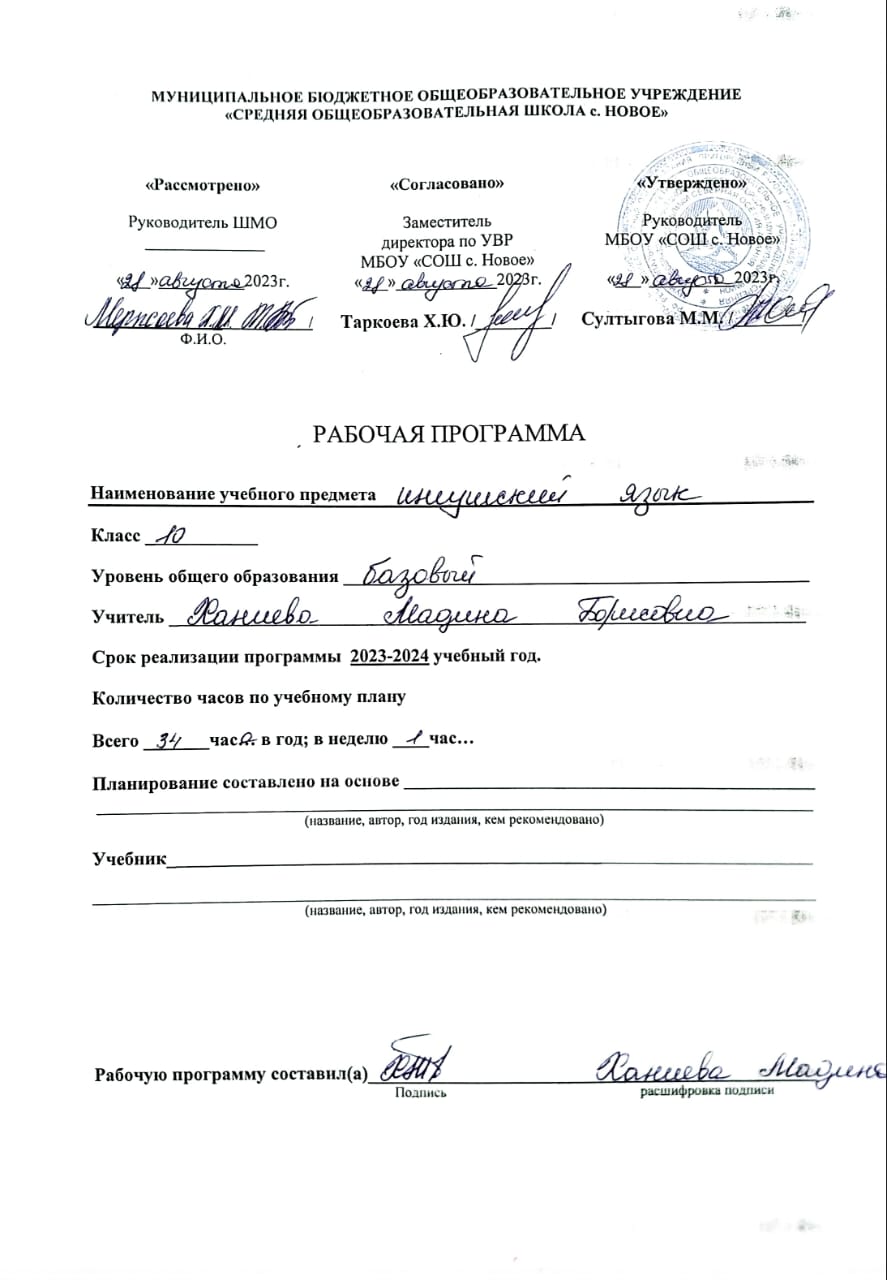       Календарно-тематически план                         Г1алг1ай метта грамматика  10-г1а классп\№                          Урокий темашСахьат       Таьрахь       Таьрахьп\№                          Урокий темашСахьатПлан.Факт.I.9  кл. 1омадаьр  кердадаккхар .1.Ц1ердош, белгалдош .12.Ц1ерметтдош,таьрахьдош,куцдош.13.Хандеша а цун формай а синт.  г1улакх.14.Цхьанкхийттача дешашта юкъера бувзам. Цхьалхане предложени15.Сочинени .16.Цхьан оттама предложеней тайпаш .17.Къаьстача маьженаша чоалхане ерзаяь предложенеш . Ма дарра къамаьл,эрга къамаьл18.Грам - ка  бокъонах  предл. маьженех ца дувзалуш дола дешаш .19.Тахкара  диктант.1II.Чоалханеча  предложене синтаксис.10.Чоалханеча предл-ех бола юкъара кхетам.111.Чоалханеча предложеней керттера тайпаш1III .Чоалхане-цхьанкхийтта  предложенеш.12.Чоалхане-цхьанкхийттача предл. юкъера бола кхетам :хоттаргаш.,сецара хьаракаш113.Чоалхане-цхьанкхийттача предложенешта тохкам бар.114.Изложени.1IV.Чоалхане-карара предложенеш.15.Чоалхане-карара предл-еш.116.Кертереи т1атохеи предложенеш.Т1атохача предл. кертерча предл. грам - ки бувзам.117.Т1атохача предложене моттиг.118.Карарчун т1атоха предложенеш.119.Сочинени.120.Кхоачама,къоастама,лоаттама т1атоха предложенеш.121.Бахьана,хулачун т1атоха предложенешеш.122.Изложени.123.Дагалоацама ,бехкама,духьалара т1атоха предложенеш124.Хана,боарама,дара-куца т1атоха предложенеш.125.Тахкара диктант.1V.Массехк т1атоха предложенеш шийца йола  чоалха-не-карара предложенеш.26.Массехк т1атоха предложенеш шийца йола чоалхане-карара предложенеш.127.Цхьанкхийттеи карареи предложенеш юкъе йола  ЧП.128.1омадаьр ч1оаг1дар.129.Тахкара диктант.1VIХоттаргаш доаца чоалхане предложенеш.30.Хоттаргаш доаца чоалхане предложенеш.131.Изложени.1VII.Меттах лаьца юкъара хоамаш.132.Метта 1илман доакъош а цар ма1анаш а.133.Литературни метта стилаш,говзаме литературни мотт . Къамаьла культура а метта говзаме башхалонаш а Литературни наьна мотт  дег1аахар134.Сочинени.1VIII.1омадаьр кердадаккхар.